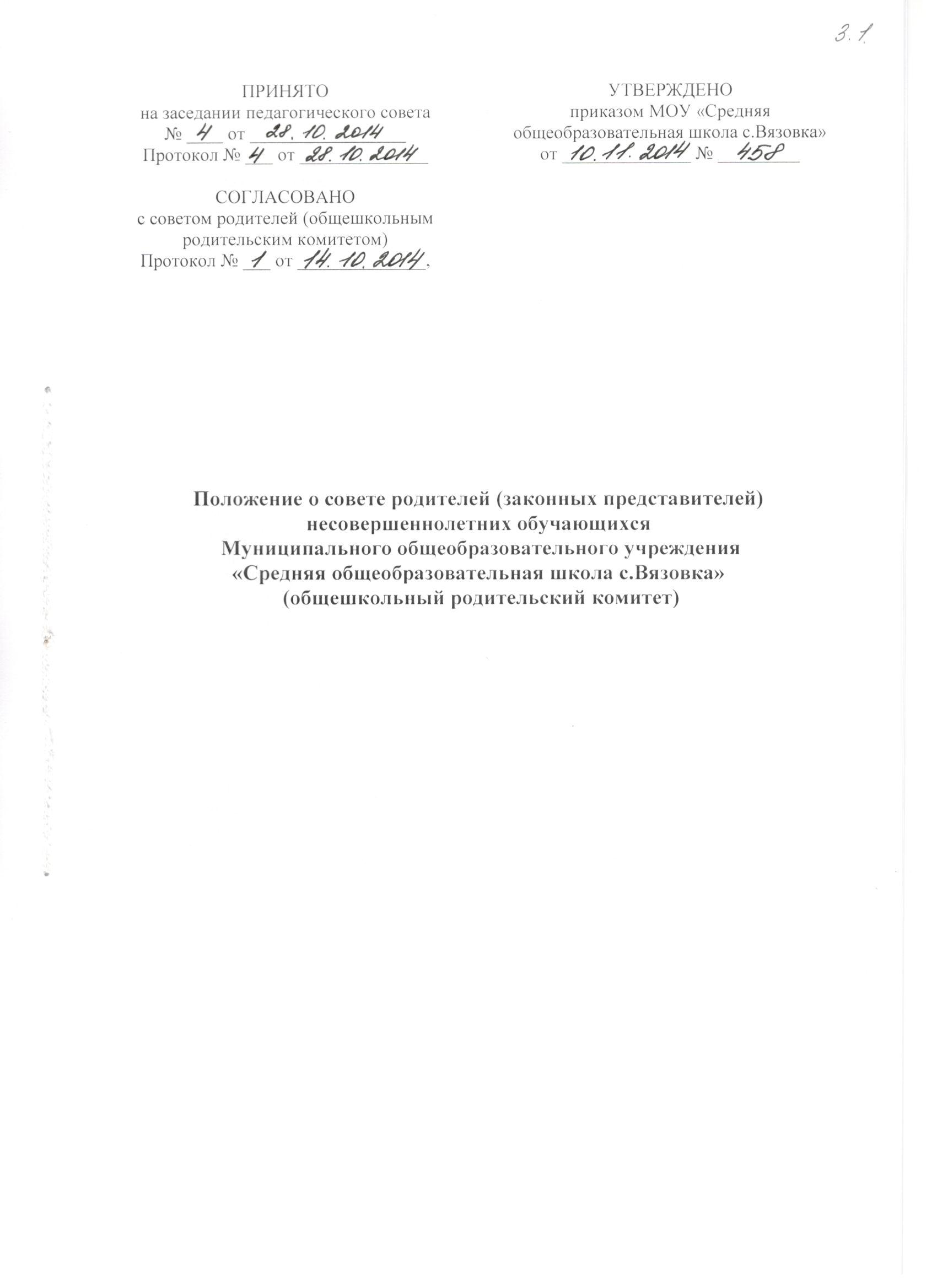 Положение о совете родителей (законных представителей) несовершеннолетних обучающихся Муниципального общеобразовательного учреждения «Средняя общеобразовательная школа с.Вязовка» (общешкольный родительский комитет)Общие положения1.1.Настоящее Положение о совете родителей (законных представителей) несовершеннолетних обучающихся Муниципального общеобразовательного учреждения «Средняя общеобразовательная школа с.Вязовка» (общешкольный родительский комитет)(далее по тексту – Положение) разработано в соответствии с Федеральным законом от 29.12.2012 № 273-ФЗ «Об образовании в Российской Федерации», Уставом Муниципального общеобразовательного учреждения «Средняя общеобразовательная школа с.Вязовка» (далее по тексту – образовательного учреждения).1.2.В своей деятельности совет родителей (законных представителей) несовершеннолетних обучающихся Муниципального общеобразовательного учреждения «Средняя общеобразовательная школа с.Вязовка» (далее по тексту – Совет) руководствуется Конвенцией ООН о правах ребенка, законодательством Российской Федерации в области образования и социальной защиты, Уставом образовательного учреждения и настоящим Положением.2.Компетенция Совета2.1. Основными функциями Совета являются:-  всемерное укрепление связи между семьёй и школой в целях установления единства воспитательного  пространства;-  привлечение родительской общественности к активному участию в жизни образовательного учреждения; - содействие руководству образовательного учреждения в совершенствовании условий образовательного процесса, охране жизни и здоровья учащихся, организации и проведении общих мероприятий в образовательном учреждении;-  помощь в укреплении материально-технической базы  образовательного учреждения;- обеспечение участия законных представителей учащихся в управлении образовательным учреждением;- представление и защита законных прав и интересов учащихся и их законных представителей;- участие в организации широкой педагогической пропаганды среди родителей и населения, организация работы с законными представителями учащихся по разъяснению прав, обязанностей и ответственности участников образовательных отношений;- предоставление мнения при принятии локальных нормативных актов, затрагивающих права и законные интересы учащихся и их законных представителей.3.Задачи Совета3.1.Задачами Совета являются:- активное участие в воспитании у учащихся уважения к окружающим, сознательной дисциплины, культуры поведения, заботливого отношения к родителям и старшим;- повышение педагогической культуры законных представителей учащихся на основе программы их педагогического всеобуча;- проведение разъяснительной и консультативной работы среди законных представителей учащихся о правах, обязанностях и ответственности участников образовательных отношений;- подготовка образовательного учреждения к новому учебному году;- привлечение законных представителей учащихся к организации внеклассной и внешкольной работы, учебно-исследовательской и общественной деятельности, технического и художественного творчества, экскурсионно-туристической и спортивно-массовой работы с учащимися;- содействие администрации образовательного учреждения в выполнении учащимися правил внутреннего распорядка учащихся;- содействие участникам образовательных отношений в воспитании у учащихся ответственного отношения к учебе, привитии им навыков учебного труда и самообразования, приобщении их к работе с книгой и другими источниками информации;- содействие законным представителям учащихся в повышении их ответственности за выполнение обязанностей по воспитанию детей;- оказание помощи семьям в создании необходимых условий для своевременного получения их детьми общего образования;- оказание помощи классным руководителям в улучшении условий воспитания детей в семье, в пропаганде среди законных представителей учащихся положительного опыта семейной жизни;- содействие администрации образовательного учреждения в организации и проведении общешкольных родительских собраний;- контроль совместно с администрацией образовательного учреждения за организацией и качеством питания учащихся; - рассмотрение обращений в свой адрес в пределах своей компетенции;- недопущение вмешательства законных представителей учащихся в профессиональную деятельность педагогов;- внесение предложений по содержанию локальных актов, затрагивающих законные права и интересы учащихся и их законных представителей;- координация деятельности классных советов родителей;- взаимодействие с педагогическим коллективом образовательного учреждения по вопросам профилактики правонарушений, безнадзорности и беспризорности среди учащихся.4.Права Совета4.1.В соответствии со своей компетенцией, Совет имеет право: - устанавливать связь с социумом по вопросам воспитательной работы и укрепления материально-технической базы образовательного учреждения;- заслушивать отчёты классных родительских комитетов и принимать решения по улучшению их работы; - созывать родительские собрания; - привлекать родителей к участию в различных формах воспитания учащихся, общественно полезной деятельности детей, работе по профориентации, руководству кружками и другими видами внеурочной деятельности; - организовывать дежурство родителей на мероприятиях в образовательном учреждении и в микрорайоне;- обращаться к администрации и другим коллегиальным органам управления образовательного учреждения и получать информацию о результатах рассмотрения обращений;- приглашать на свои заседания законных представителей учащихся по представлениям (решениям) классных советов родителей (родительских комитетов);- принимать участие в подготовке локальных нормативных актов, затрагивающих законные права и интересы учащихся и их законных представителей;- вносить предложения администрации образовательного учреждения о поощрениях учащихся и их законных представителей;- принимать решения о создании или прекращении своей деятельности;- принимать участие в установлении требований к одежде и внешнему виду учащихся;- принимать участие (в лице председателя) в заседаниях педагогического совета, других органов коллегиального управления образовательного учреждения  при рассмотрении вопросов, относящихся к компетенции Совета;- представлять мотивированное мнение при принятии локальных нормативных актов, затрагивающих права и законные интересы учащихся и их законных представителей; - обращаться в комиссию по урегулированию споров между участниками образовательных отношений;- осуществлять контроль создания необходимых условий для охраны и укрепления здоровья учащихся, организации их питания;- осуществлять контроль создания условий для занятий учащихся физической культурой и спортом; - осуществлять привлечение добровольных имущественных взносов, пожертвований и других не запрещенных законом поступлений;- осуществлять иные полномочия в соответствии с действующим законодательством.5. Ответственность Совета5.1.Совет несет ответственность за: - соответствие принятых решений действующему законодательству, уставу и локальным нормативным актам образовательного учреждения;- выполнение принятых решений и рекомендаций;- установление взаимопонимания между администрацией образовательного учреждения и законными представителями учащихся в вопросах семейного воспитания и социализации личности;- бездействие при рассмотрении обращений.6. Формирование и организация работы Совета6.1.В состав Совета входят по одному представителю от каждого класса. Представители избираются на родительских собраниях в начале каждого учебного года сроком на один год.6.2.На своем первом заседании вновь избранный состав Совета выбирает из своего состава председателя и его заместителя.6.3.Непосредственное руководство деятельностью Совета осуществляет его председатель, который:- обеспечивает ведение документации Совета (протоколов заседаний);- координирует работу Совета, его комиссий и привлекаемых к его работе лиц;- ведет заседания Совета;- представляет администрации образовательного учреждения мнение Совета при принятии локальных нормативных актов, затрагивающих права и законные интересы учащихся и их законных представителей.В случае отсутствия председателя Совета его обязанности исполняет заместитель председателя.6.4.Совет по согласованию с директором может привлекать для своей работы любых юридических и физических лиц.6.5.Заседания Совета проводятся по мере необходимости, но не реже одного раза в полугодие.6.6.Кворумом для принятия решений является присутствие на заседании Совета не менее половины его членов.6.7.Решения принимаются простым большинством голосов членов Совета, присутствующих на заседании. В случае равенства голосов решающим является голос его председателя. В случае несогласия председателя с принятым решением он выносит вопрос на рассмотрение администрации образовательного учреждения.6.8.Решения Совета носят рекомендательный характер.